Програма тренінгу (проект) «Рекомендації для розроблення моделі управління відходами ОТГ Волинської області»30 жовтня 2018 року, м. Луцьк, проспект Відродження, 24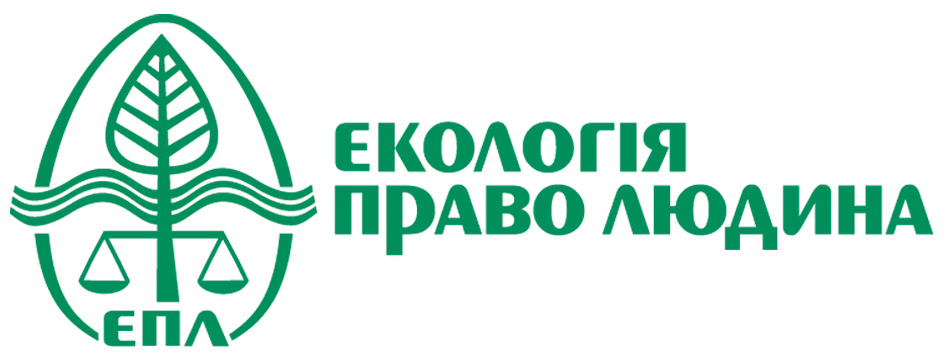 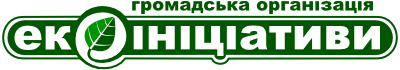 ЧасТема / Доповідач9:30-9:50Реєстрація учасників, вранішня кава9:50-10:00Відкриття, привітання та представлення учасниківАлла Войціховська, еколог Міжнародної благодійної організації «Екологія-Право-Людина»Дмитро Новохатський, начальник управління екології та природних ресурсів Волинської обласної державної адміністрації (за згодою)10:00-11.20Блок 1Основні законодавчі вимоги до управління побутовими відходами:управління побутовими відходами;вимоги до роздільного збору, сортування побутових відходів;управління небезпечними відходами.Питання-відповідіПрактичне завданняТренер: Марта Панькевич 11:20-12.30Блок 2Організація управління побутовими відходами в ОТГ:аналіз ситуації з управління побутовими відходами в ОТГ; визначення та аналіз наявних переробних технологій побутових відходів в районі, області;вимоги до полігонів побутових відходів та їхньої рекультивації;визначення несанкціонованих сміттєзвалищ на території ОТГ та заходів з їхньої ліквідації.Питання-відповідіТренер: Алла Войціховська 12:30-13:30Перерва на обід13:30-15:00Блок 3Організація управління небезпечними відходами в ОТГ:наявні переробні технології небезпечних відходів в області, Україні;організація збору та вивезення для переробки і знешкодження небезпечних відходів;технології з перероблення відпрацьованих люмінесцентних ламп, батарейок;спалювання відходів: технологічні вимоги до відходів і установок;формування логістики з організації збору і вивезення небезпечних відходів.Питання-відповідіПрактичне завданняТренери: Алла Войціховська, Марта Панькевич15:00-16:00Обговорення. Завершальна кава